Рекомендации родителям, чьи дети не посещали детский сад с 04.02.19 по 10.02.19Средняя группа №4Тема недели «В мире животных»:Что рассказать?Зимой многие дикие звери спят – погружаются в спячку. Во время спячки они ничего не едят, не растут, не реагируют на звуки.Перед спячкой осенью звери накапливают жир. Жир помогает им во время длительной спячки поддерживать температуру тела – он их «греет» изнутри как печка.Больше всего страдают звери зимой не от холода, а от голода. Именно пища нужна зверюшкам чтобы поддерживать постоянную температуру тела и не погибнуть.http://rodnaya-tropinka.ru/kto-kak-zimuet/Что почитать?Г. СКРЕБИЦКИЙ. МИТИНЫ ДРУЗЬЯИ. СОКОЛОВ-МИКИТОВ. НА ЛЕСНОЙ ДОРОГЕГ. А. Юрмин, А. К. Дитрих  «По Зайчишкину совету сел Волчище на диету: мяса Серый, ни-ни-ни, даже в праздничные дни». Лепка «Зайка беленький»Рисование «Заяц и снегири»Совместное раскрашивание раскрасок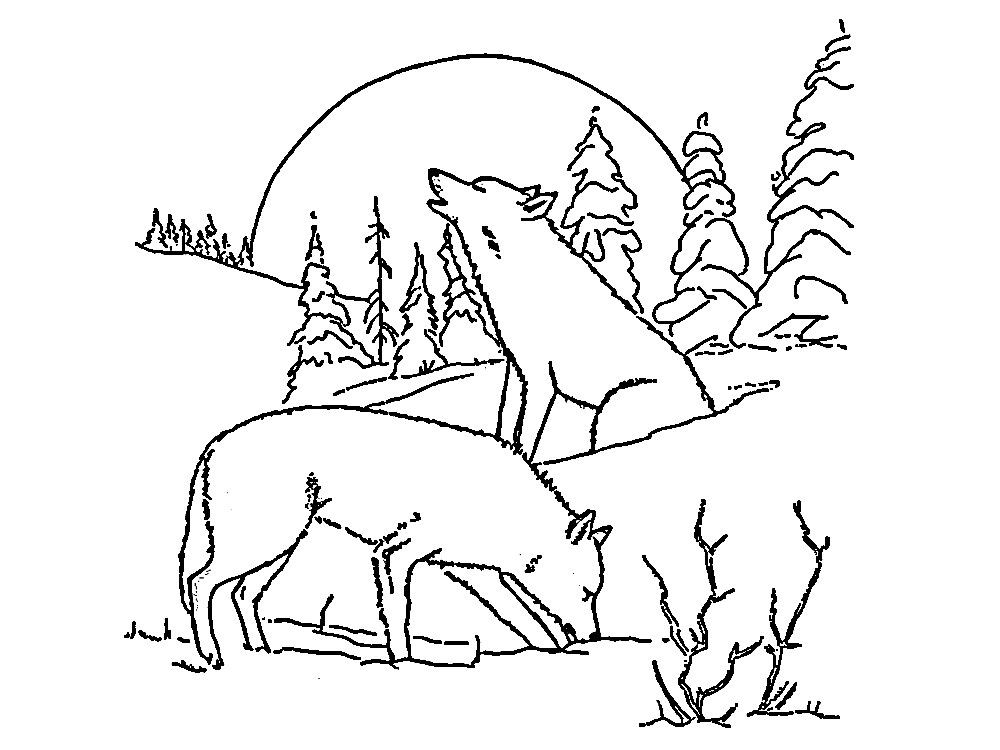 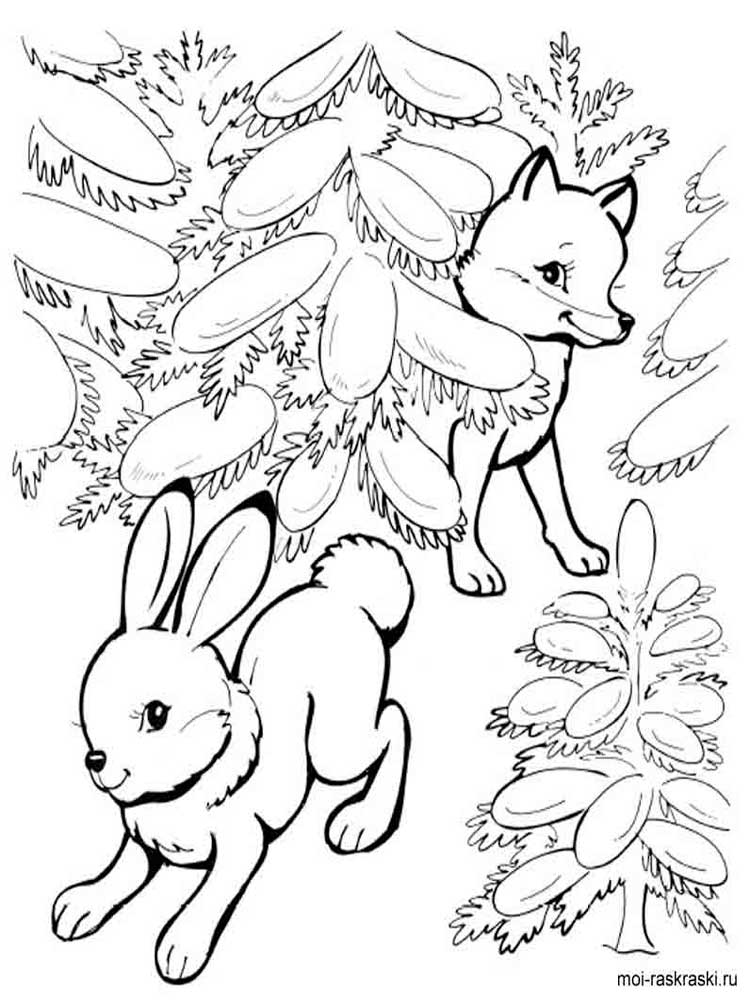 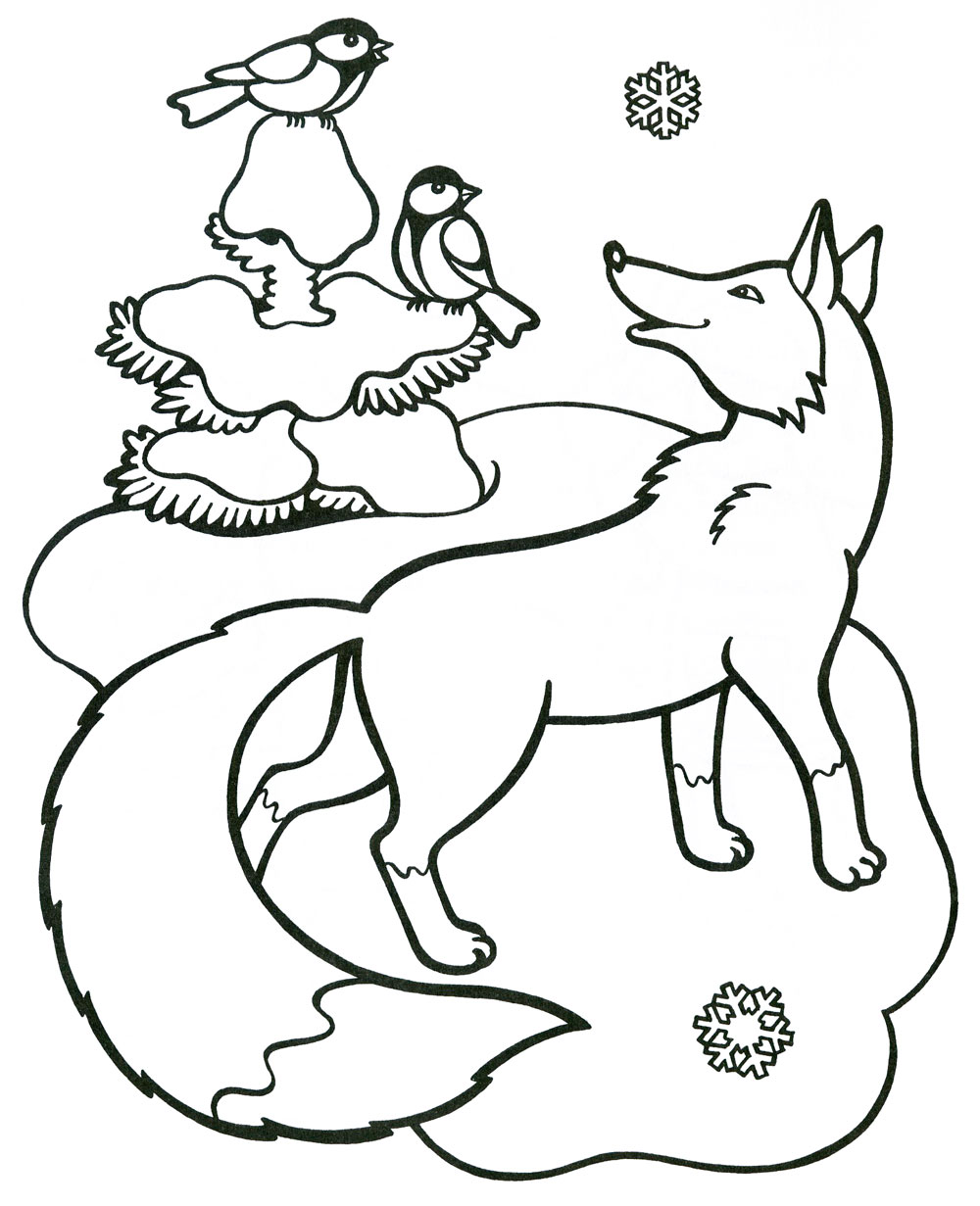 